  В ДМШ города Акколь первая четверть прошла плодотворно, несмотря на то, что в начале учебного года приходится изучать новый музыкальный материал, наши ребята успели выучить произведения и поучаствовать в конкурсах различных уровней и добились следующих результатов: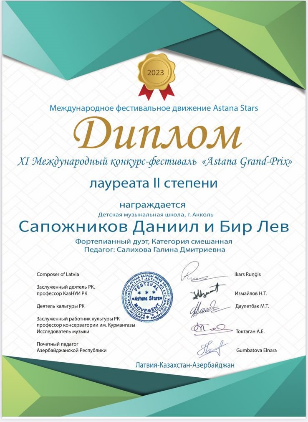 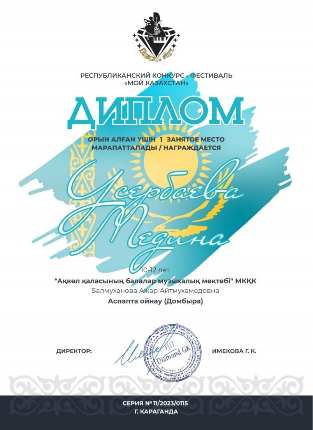 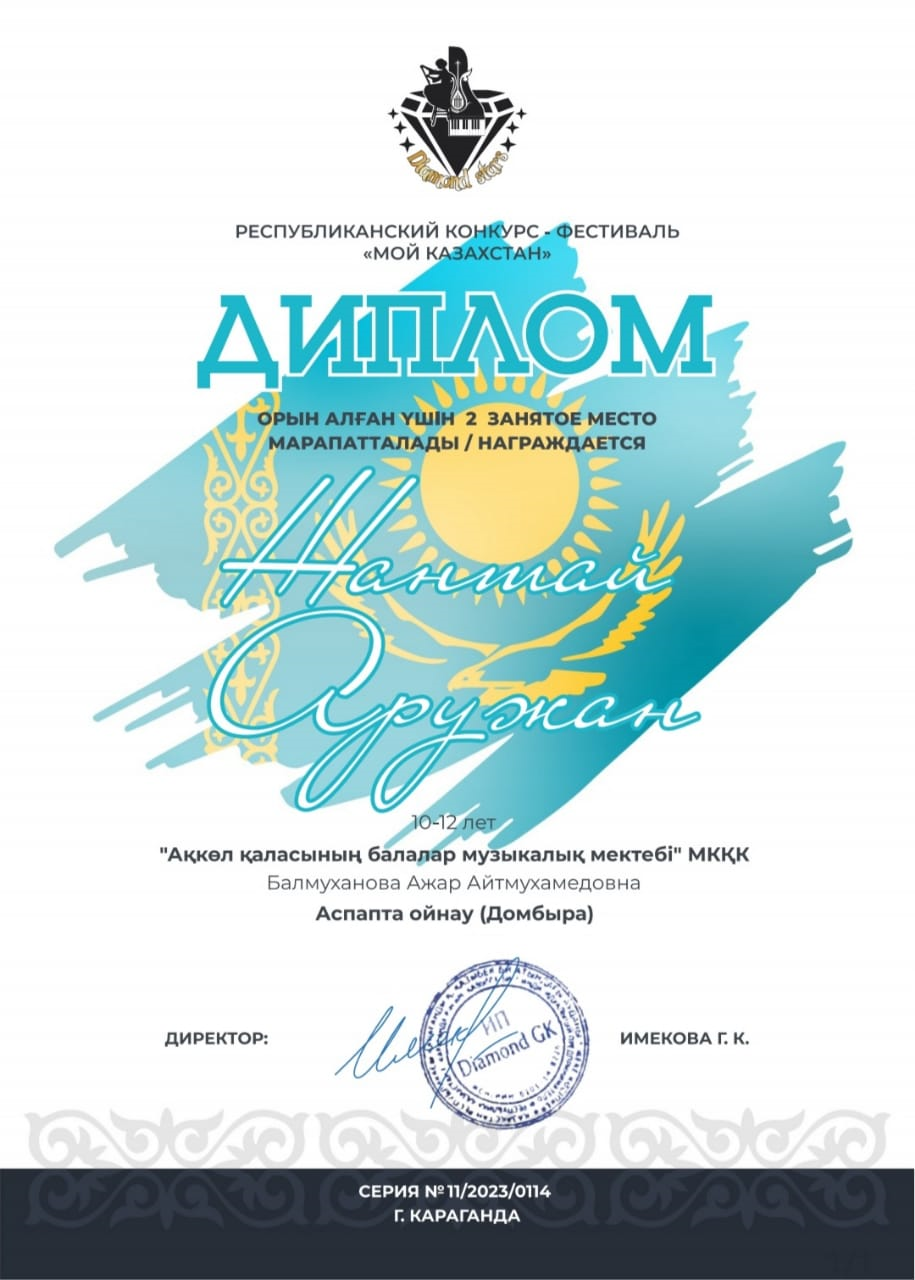 Сапожников Даниил и Бир Лев лауреаты 2 степени в международном конкурсе "Astana Grand Prix"Усербаева Медина -1 место, Жантай Аружан - 2 место. Республиканский конкурс-фестиваль «Мой Казахстан», г.Караганда.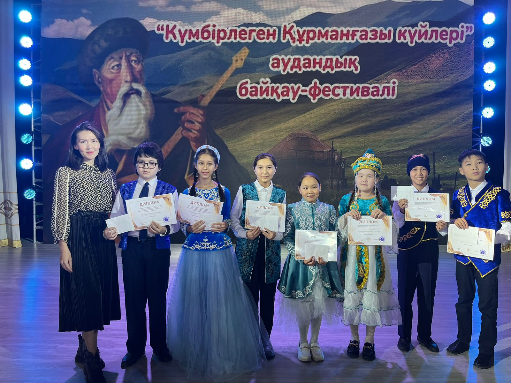 Дипломы в районном конкурсе-фестивале “Күмбірлеген Құрманғазы күйлері” : Душмухаметова Ділназ, Амандыққызы Аружан, Жантай Аружан, Абдрахманов Амир, Ерикхан Шынарбек, Тұрлубек Арлан, Усербаева Медина. г.Акколь.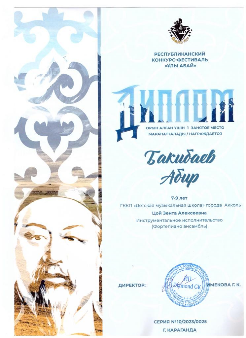 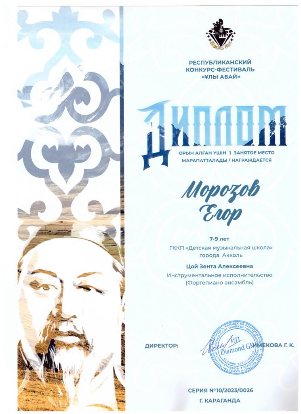 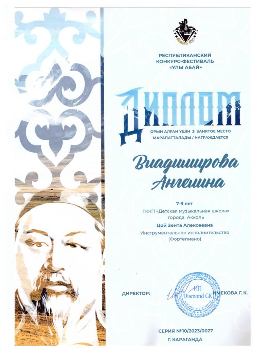 Владимирова Ангелина2 класс- диплом 3 степени. Республиканский Конкурс “Ұлы Абай”. Морозов Егор и Бакибаев Абир. 3 класс - лауреаты 1 степени. Республиканский Конкурс “Ұлы Абай” Фортепианный ансамбль.Республиканский конкурс исполнителей Казахстана, посвященный 205 летию Курмангазы Сагырбайулы. Лауреат первой степени Хвостенко Кирилл.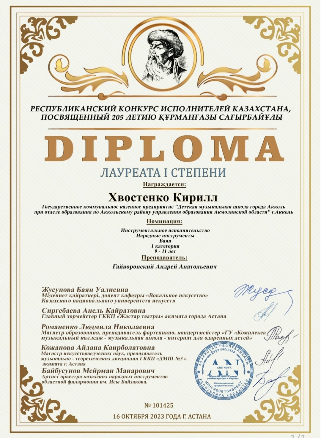 